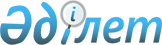 Об утверждении Правил содержания собак и кошек в городе Балхаш
					
			Утративший силу
			
			
		
					Решение Балхашского городского маслихата Карагандинской области от 1 декабря 2010 года N 37/286. Зарегистрировано Управлением юстиции города Балхаш Карагандинской области 10 января 2011 года N 8-4-209. Утратило силу - решением Балхашского городского маслихата Карагандинской области от 12 июня 2012 года N 5/43      Сноска. Утратило силу - решением Балхашского городского маслихата Карагандинской области от 12.06.2012 N 5/43.

      В соответствии с Законом Республики Казахстан от 23 января 2001 года "О местном государственном управлении и самоуправлении в Республике Казахстан" городской маслихат РЕШИЛ:



      1. Утвердить Правила содержания собак и кошек в городе Балхаш.



      2. Признать утратившим силу решение городского маслихата от 23 апреля 2003 года N 29/279 "Об утверждении Правил содержания собак и кошек в городе Балхаше" (зарегистрировано в Реестре государственной регистрации нормативных правовых актов за N 1212, опубликовано в газетах "Балқаш өңірі" от 2 июля 2003 года N 51-52, "Балхашский рабочий" от 4 июля 2003 года N 52).



      3. Контроль за исполнением настоящего решения возложить на постоянную комиссию городского маслихата по промышленности, строительству, транспорту, коммунальному хозяйству и экологии (Ж. Омаров).



      4. Настоящее решение вводится в действие по истечении десяти календарных дней после дня его первого официального опубликования.      Председатель сессии                        Т. Шаталова      Секретарь городского маслихата             И. Сторожко      "СОГЛАСОВАНО"      Аким города                                Тейлянов К.Г.

      01.12.2010 г.      Начальник ГУ

      "Отдел сельского

      хозяйства и ветеринарии

      города Балхаш"                             Альмаганбетов Б.А.

      01.12.2010 г.      Начальник

      отдела внутренних

      дел города Балхаш                          Киякин Е.М.

      01.12.2010 г.      И.о. начальника

      ГУ "Балхашская городская

      территориальная инспекция

      Комитета государственной

      инспекции в агропромышленном

      комплексе Министерства сельского

      хозяйства Республики Казахстан"            Канатбеков И.К.

      01.12.2010 г.

Утверждены

решением городского маслихата

от 1 декабря 2010 года N 37/286      Сноска. По всему тексту слова "ГУ" заменены словами "государственное учреждение" в соответствии с решением Балхашского городского маслихата Карагандинской области от 10.03.2011 N 42/324 (вводится в действие по истечении десяти календарных дней после дня его первого официального опубликования). 

Правила содержания собак и кошек в городе Балхаш 1. Общие положения

      1. Настоящие Правила разработаны в соответствии с Кодексом Республики Казахстан от 30 января 2001 года "Об административных правонарушениях", Законами Республики Казахстан от 23 января 2001 года "О местном государственном управлении и самоуправлении в Республике Казахстан" и от 10 июля 2002 года "О ветеринарии". Правила регулируют порядок содержания собак и кошек на территории города Балхаш.

      Данные Правила распространяются на всех владельцев собак и кошек, физических и юридических лиц, независимо от форм собственности, а также на всех лиц, выгуливающих собак и кошек.



      2. В настоящих Правилах используются следующие основные понятия:

      1) владелец животного - лицо, которому принадлежит собака или кошка, или лицо, которое занимается содержанием животных на основании аренды или других аналогичных отношений по соглашению с владельцем;

      2) собака - домашнее животное, млекопитающее семейства волчьих, независимо от размеров, окраса и иных признаков;

      3) безнадзорные животные - незарегистрированные животные, у которых невозможно установить владельца, животные, убежавшие от владельца, которые находятся без надзора со стороны владельца или ответственного лица;

      4) выгул собак и кошек - пребывание животных вне помещения, являющегося собственностью владельца либо арендуемого владельцем у другого лица;

      5) кошка - домашнее животное, млекопитающее семейства кошачьих, независимо от размеров, окраса и иных признаков.

      Сноска. Пункт 2 в редакции решения Балхашского городского маслихата Карагандинской области от 10.03.2011 N 42/324 (вводится в действие по истечении десяти календарных дней после дня его первого официального опубликования). 

2. Порядок регистрации собак и кошек

      3. Собак с трехмесячного, а кошек с двухмесячного возраста необходимо зарегистрировать в государственное учреждение "Отдел сельского хозяйства и ветеринарии города Балхаш".



      4. Каждому зарегистрированному домашнему животному присваивается идентификационный номер, который сохраняется на протяжении всей его жизни. При регистрации собак и кошек владельцу выдается ветеринарный паспорт установленного образца за счет владельца животного.



      5. При регистрации владелец животного должен быть ознакомлен с настоящими Правилами. Факт ознакомления удостоверяется подписью владельца животного в Книге регистрации.



      6. При регистрации и перерегистрации собак и кошек владельцы представляют следующие данные: документ, удостоверяющий личность владельца, регистрационный номер налогоплательщика, домашний адрес, контактный телефон, породу собаки или кошки, пол, кличку, дату рождения, окрас, особые признаки или описание животного.



      7. При эвтаназии или гибели домашнего животного ветеринарный паспорт сдается в орган или учреждение, где ранее было зарегистрировано животное.



      8. Владелец информирует государственное учреждение "Отдел сельского хозяйства и ветеринарии города Балхаш" о выбытии (продажа, пропажа, гибель, передача другому лицу) животного для снятия его с учета или перерегистрации в двухнедельный срок. При перемене места жительства владельцев домашние животные регистрируются в двухнедельный срок.

      Сноска. Пункт 8 с изменениями, внесенными решением Балхашского городского маслихата Карагандинской области от 10.03.2011 N 42/324 (вводится в действие по истечении десяти календарных дней после дня его первого официального опубликования).



      9. Покупка и продажа собак (с трехмесячного возраста) и кошек (с двухмесячного возраста), передача их другому лицу, а также перевозка всеми видами транспорта в пределах города допускаются при наличии ветеринарного паспорта на животное с отметками в нем даты вакцинации против бешенства и инфекционных заболеваний. 

3. Содержание собак и кошек

      10. Собаки, начиная с трехмесячного возраста, независимо от породы, подлежат вакцинации против бешенства, чумы и по эпизоотическим показаниям против лептоспироза, микроспории, а также исследованию на гельминты либо профилактической дегельминтизации.



      11. Кошки, начиная с двухмесячного возраста, подлежат вакцинации против инфекционных заболеваний, общих для животных и людей, по эпизоотическим показаниям против микроспории, исследованию на гельминтозы.



      12. Владельцем собаки (кроме собак бойцовых пород) может являться лицо, достигшее 14-летнего возраста, имеющее письменное разрешение родителей (для регистрации собаки на свое имя).

      Сноска. Пункт 12 в редакции решения Балхашского городского маслихата Карагандинской области от 10.03.2011 N 42/324 (вводится в действие по истечении десяти календарных дней после дня его первого официального опубликования).



      13. Если владельцем животного является юридическое лицо, то оно должно назначить лицо, ответственное за содержание животного.

      Сноска. Пункт 13 с изменениями, внесенными решением Балхашского городского маслихата Карагандинской области от 10.03.2011 N 42/324 (вводится в действие по истечении десяти календарных дней после дня его первого официального опубликования).



      14. По требованию специалистов ветеринарных учреждений беспрепятственно предоставлять собак и кошек для осмотра, диагностических исследований и лечебно-профилактических обработок.



      15. Владелец домашнего животного должен своевременно, в установленные сроки, проводить обязательные ветеринарные мероприятия, соблюдать карантинный режим животных, проводить мероприятия по ликвидации заразных болезней.

      Сноска. Пункт 15 в редакции решения Балхашского городского маслихата Карагандинской области от 10.03.2011 N 42/324 (вводится в действие по истечении десяти календарных дней после дня его первого официального опубликования); с изменениями, внесенными решением Балхашского городского маслихата Карагандинской области от 22.08.2011 N 49/379 (вводится в действие по истечении десяти календарных дней после дня его первого официального опубликования).



      16. Содержание собак и кошек осуществляется при условии соблюдения санитарно - гигиенических, зоогигиенических требований и настоящих Правил:

      в жилых помещениях, занятых одной семьей;

      в жилых помещениях, занятых несколькими семьями, лишь на своей жилой площади (с письменного согласия всех проживающих в квартире);

      при предприятиях, организациях, учреждениях, многоквартирных домах, садоводческих некоммерческих объединениях граждан, базах отдыха, собак на привязи или в вольерах, и в условиях, исключающих возможность причинения беспокойства и создания опасности для окружающих.



      17. Одной семье в квартире многоквартирного жилого дома рекомендуется содержать не более двух взрослых собак крупных и средних пород и трех кошек, приплодов до трех месячного возраста. Щенки и котята старше трехмесячного возраста при приобретении способности самостоятельно питаться, передаются новым владельцам или предприятиям, занимающимися отловом и содержанием безнадзорных животных.

      Сноска. Пункт 17 в редакции решения Балхашского городского маслихата Карагандинской области от 10.03.2011 N 42/324 (вводится в действие по истечении десяти календарных дней после дня его первого официального опубликования).



      18. Не допускается содержание собак и кошек в местах общего пользования (кухни, коридоры, лестничные площадки, подвалы, чердаки, лоджии, балконы и другие подсобные помещения), на придомовых территориях (кроме придомовых территорий домов индивидуального жилищного фонда), в гостиницах и в коридорах общежитий.



      19. Допускается поселение в гостинице владельца с собакой или кошкой по согласованию с администрацией и при соблюдении санитарно-гигиенических правил.



      20. Собаки и кошки должны содержаться в домах индивидуального жилищного фонда, в здании и на прилегающей к нему территории только с разрешения владельца этой территории или с согласия другого правомочного лица. Собак необходимо содержать на территории, ограждение которой должно исключить побег животного, нападение на людей или других животных, нанесение укусов прохожим. О наличии собаки на территории должна сообщать табличка при входе размером не менее 20 х 30 сантиметров с изображением собаки и надписью "Ит күзетеді! Охраняется собакой!".



      21. Содержание более двух собак допускается в домах индивидуального жилищного фонда, если условия содержания животных соответствуют зоогигиеническим и санитарно-гигиеническим нормам. 

4. Порядок выгула собак и кошек

      22. Выгул собак, прошедших обязательные ветеринарно-профилактические обработки, допускается в наморднике (кроме собак декоративных пород), на поводке (до 1,5 метров) при наличии тары для сбора экскрементов животного и в местах, не перечисленных в пункте 27 настоящих Правил, без создания беспокойства и помех окружающим. Возраст лица, осуществляющего выгул собаки, должен быть не менее 14 лет.



      23. Владельцам собак рекомендуется иметь на собаке ошейник с закрепленным на нем жетоном, где указана кличка собаки, ее порода, адрес и телефоны владельца, по желанию которого также может быть указана и иная информация, касающаяся собаки.



      24. При выгуле собак владельцы должны обеспечивать тишину в период с 23.00. до 06.00 часов.

      Сноска. Пункт 24 с изменениями, внесенными решениями Балхашского городского маслихата Карагандинской области от 10.03.2011 N 42/324 (вводится в действие по истечении десяти календарных дней после дня его первого официального опубликования); от 22.08.2011 N 49/379 (вводится в действие по истечении десяти календарных дней после дня его первого официального опубликования).



      25. Собаку можно оставить на привязи в наморднике и на коротком поводке (до 1 метра), исключающим произвольное развязывание, около здания на время, в течение которого владелец животного находится в помещениях этого здания, если при этом нет угрозы для других лиц, нарушения общественного порядка, движению и здоровью собаки. При этом собака не должна препятствовать проходу людей.



      26. При переходе через улицы и вблизи автомобильных дорог владельцу собаки рекомендуется взять ее за ошейник во избежание дорожно-транспортных происшествий и гибели собаки на проезжей части.



      27. Владельцам собак не разрешается:

      1) выгуливать животных на детских дворовых площадках, спортивных площадках, территориях детских дошкольных и учебных заведений, лечебных учреждений, парках и в других местах массового отдыха граждан, в местах, где установлены запрещающие знаки, за исключением мест, разрешенных или специально отведенных для этих целей. Отведение участков для обустройства вольеров выгула собак осуществляется государственное учреждение "Отдел земельных отношений" и государственное учреждение "Отдел строительства, архитектуры и градостроительства", ограждение выделенных участков - государственное учреждение "Отдел ЖКХ, пассажирского транспорта и автомобильных дорог";

      2) находиться с животным в местах скопления народа и на общественных мероприятиях, за исключением служебных собак, выполняющих работу по спасению людей, а также по борьбе с преступностью и охране общественного порядка;

      3) оставлять собак без присмотра, допускать повреждение животными деревьев, кустарников, газонов и других зеленых насаждений;

      4) выгуливать собак на пляжах, купать и мыть животное в общественных местах купания, прудах, фонтанах, водоемах и водозаборах.



      28. Зарегистрированные собаки и кошки являются собственностью их владельца и, как всякая собственность, охраняются законом.



      29. Собака или кошка могут быть изъяты у владельца и умерщвлены в случаях установления заболеваний, утвержденных постановлением Правительства Республики Казахстан, по решению государственного ветеринарного инспектора территории или же по решению суда. В случае, если животное признано здоровым, оно возвращается владельцу.



      30. Собаки, находящиеся в общественных местах (улицах, дворовых территориях, парках, скверах и прочих местах) без сопровождающих лиц, кроме оставленных владельцами на привязи, считаются безнадзорными и подлежат обязательному отлову специальными службами по отлову безнадзорных собак и кошек и сбору трупов животных.



      31. Отлов безнадзорных собак и кошек осуществляется специализированными организациями, заключившими договор с местным исполнительным органом, в котором регламентируются порядок и условия отлова. Техническое обеспечение деятельности работников по отлову безнадзорных собак и кошек возлагается на организацию, осуществляющую отлов. 

5. Контроль за соблюдением Правил

      32. Контроль за соблюдением Правил содержания собак и кошек в городе Балхаш осуществляют государственные органы (государственное учреждение "Отдел сельского хозяйства и ветеринарии города Балхаш",  государственное учреждение "Балхашская городская территориальная инспекция Комитета государственной инспекции в агропромышленном комплексе Министерства сельского хозяйства Республики Казахстан" и отдел внутренних дел города Балхаша) уполномоченные на это в соответствии с законодательством Республики Казахстан. 

6. Ответственность владельцев животных за нарушение настоящих Правил

      33. За нарушение ветеринарно-санитарных норм и Правил содержания собак и кошек в городе Балхаш предусмотрена ответственность в соответствии с Кодексом Республики Казахстан от 30 января 2001 года "Об административных правонарушениях".

      Сноска. Пункт 33 с изменениями, внесенными решением Балхашского городского маслихата Карагандинской области от 10.03.2011 N 42/324 (вводится в действие по истечении десяти календарных дней после дня его первого официального опубликования).
					© 2012. РГП на ПХВ «Институт законодательства и правовой информации Республики Казахстан» Министерства юстиции Республики Казахстан
				